Encuentro en Valladolid La ministra Carolina Darias se reúne con Alfonso Fernández Mañueco Valladolid, 3 de diciembre de 2020.- La ministra de Política Territorial y Función Pública, Carolina Darias, se ha reunido en Valladolid con el presidente de la Junta de Castilla y León, Alfonso Fernández Mañueco. En su primera visita oficial como ministra de Política Territorial y Función Pública -visitó antes la región como presidenta del Parlamento de Canarias- Darias ha destacado la labor de la Junta de Castilla y León y de su presidente y la buena coordinación existente entre el Gobierno de España y la Junta. "De modo que, mis primeras palabras, quiero que sean hacia el presidente de la Junta y reconocer su disposición al diálogo y al entendimiento, especialmente en la lucha contra la pandemia”.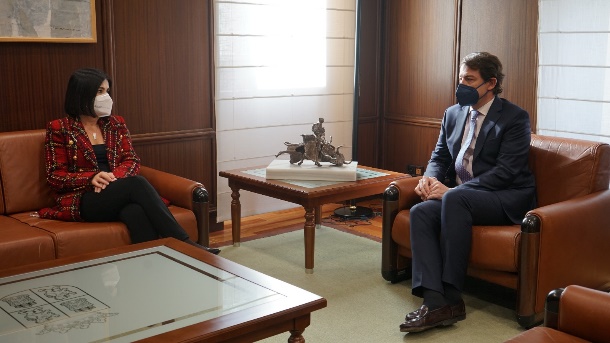 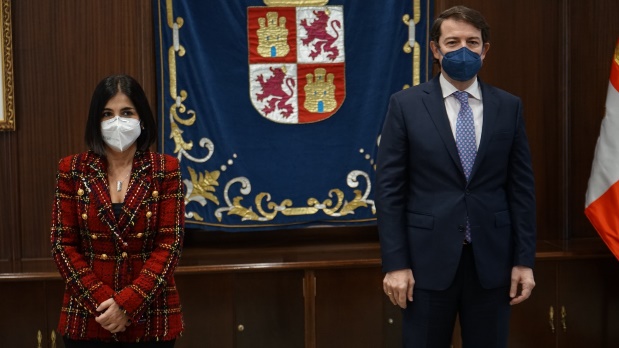 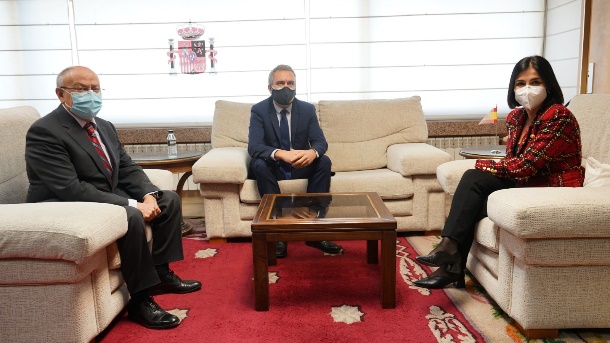 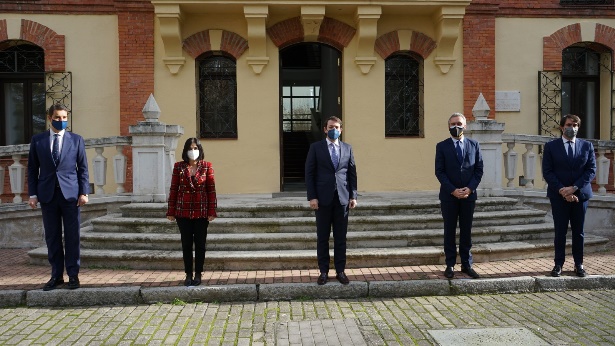 